CURRICULAM VITTAE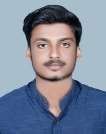 JISHNUJishnu-395946@gulfjobseeker.com CAREER OBJECTIVESTotake up with a challenging job in mechanical engineering by associating myself with the organization, where I can put my skills and knowledge and enhance my skills by learning and equipping myself.Capable towork withmulti-ethnic background, goodcareer skill, personallymotivatedand dedicated team player to get the job done safely.EXPERIENCE6 months work experience as Inspection in Palakkad, KeralaACADEMIC QUALIFICATIONTECHNICAL QUALIFICATIONNDTLEVELII in accordance with ASNT SNT-TC-1A &ANSI/CP-189, 2011 edition from Decibel NDE Training Institute Kerala,IndiaVisual Testing.Liquid Penetrant Testing.Magnetic Particle Testing.Radiographic testing.Ultrasonic testing.Radiography Film Interpretation.UT Pipe Butt Weld Scanning.UT Plate Butt Weld Scanning.Certified Quality Controller from Decibel Certification Ltd.UKPersonal Certification Program- Welding Inspection Level II by BQACSPersonal Certification Program- Piping Inspector Junior by BQACSPersonal Certification Program- Internal Auditor- ISO 9001-2008 by BQACSSOFT SKILLSAutoCAD basic knowledgeMS OfficeC++KEY SKILLSEngineering knowledge in different Welding methods (SMAW, GTAW, GMAW, SAW etc...) and its Essential and non-Essentialvariables.Knowledge in Engineering Isometric drawing, Valves, Flanges...Able to do the Inspection and Testing of Welding and Weld repair procedure.Able to perform Pre-Heat and Post Weld Heat Treatments as per the WPS.PreparationofMacroSpecimen,ConductingTensileTest,BendTest,Charpy and Impact Test etc…ISO 9001 - 2008 quality management system for internal and external auditing.PERSONAL STRENGTHSTeam Player with ability to interact with team players and lead them to achievements, people’s person with leadership qualitiesSelf-driven, committed to achieve set objectives and able to motivate others bysetting example.Methodical approach to problems and ability to seek innovative solutionsCapability to take decision when faced with multiple alternativesExcellent communication skills with ability to convince people at all levelsCareer oriented, committed toexcellenceInterpersonal skills, Project Management skills, Analytical skillsPERSONEL DETAILSName:	JISHNUDate of birth:	13-05-1997Languages Known:	ENGLISH, MALAYALAM, HINDI AND TAMILVisa status:	visit visaDECLARATIONI, JISHNU, hereby declare the above statement is true to the best of my knowledge and Belief.Place: DubaiDate:	JISHNUQualificationName of InstitutionBoard/UniversityYearMarks in %BTECH-Mechanical engineeringSreepathy Institute of management and technologyA P J Abdul Kalam Technological University201973%Higher SecondaryBethany St.John’s Higher Secondary SchoolKerala State Board201583%Class xNirmala Matha CBSE Convent school EyyalCentral Board of Secondary Education201390%